Njemački jezikPetak, 20.3.  Kod za e-sferu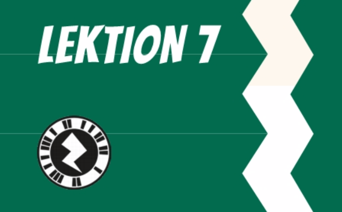 PONOVIMO!E-sfera: Slušaonica – Aufgabe 17: Hör zu und wiederhole. – Poslušaj i ponovi
PONOVIMO! E-sfera: Slikovni rječnik- Pogledaj sličice i reci rečenicu. Nakon toga stisni miš i provjeri.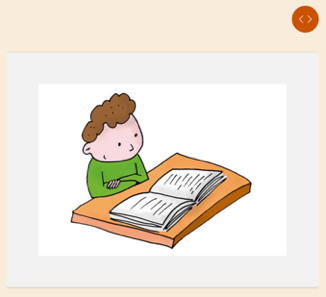 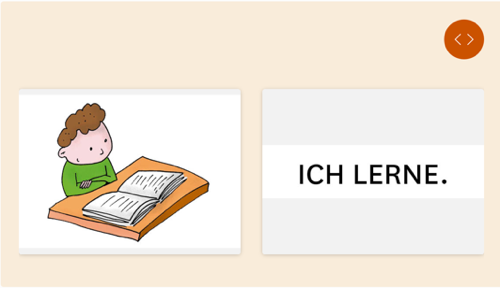 Napomena: Učenici imaju nešto drugačije udžbenike i radne bilježnice pa se nekada zadatak učenicima nalazi u udžbeniku a meni u radnoj bilježnici, broj stranica se ne podudara i slično. Stoga ću svaki puta slikati zadatak.19. Was machst du gern in der Schule? Kreise ein und male aus. Što rado činiš u školi? Zaokruži i onoji.
20. Schreibe es richtig. Napiši točno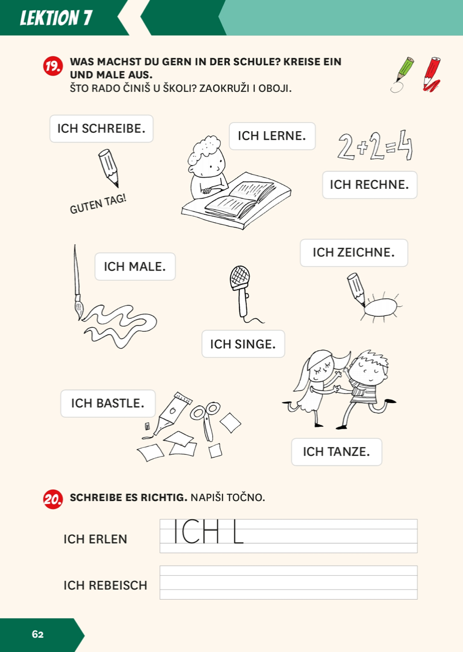 Radna bilježnica: 16. Napiši točno.
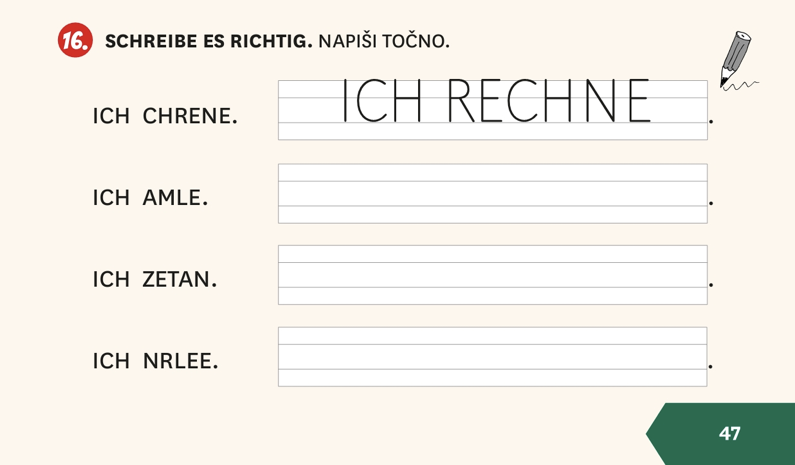 Udžbenik: 
1. Prisjeti se što smo naučili. Ponovi i reci. 
2. Koliko dobro to znaš? Oboji smješka.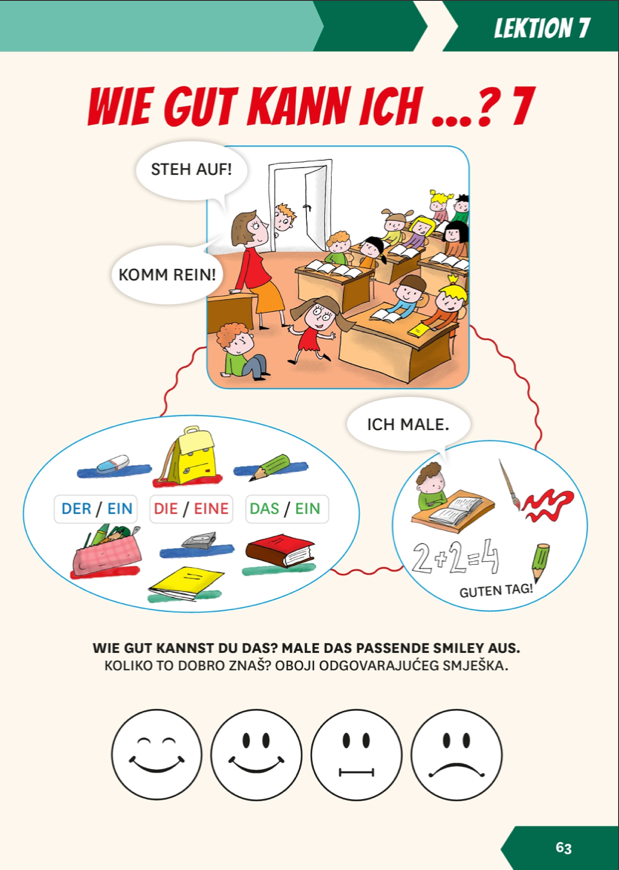 „Mach dein Heft auf!“  Was machst du gern in der Schule? Male und schreibe.Otvori bilježnicu. Što rado činiš u školi? Nacrtaj i napiši.ZA PONAVLJANJE (nije obavezno):Pjesmica „Guten Tag“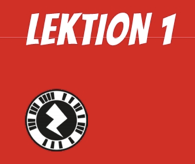 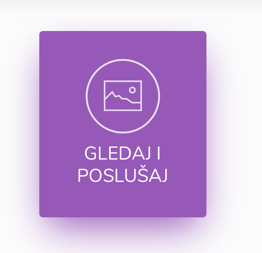 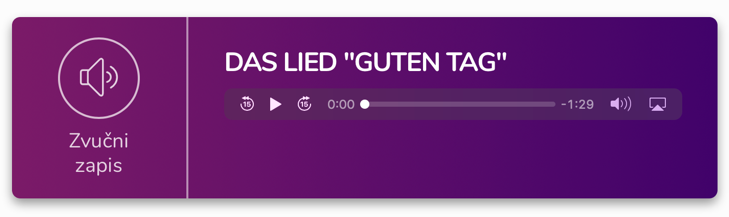 Pjesmica „Hüpf mit mir“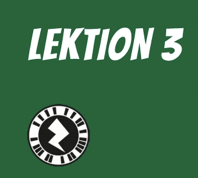 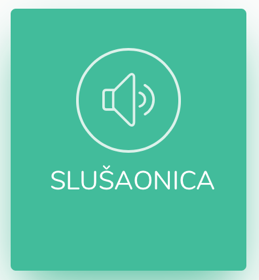 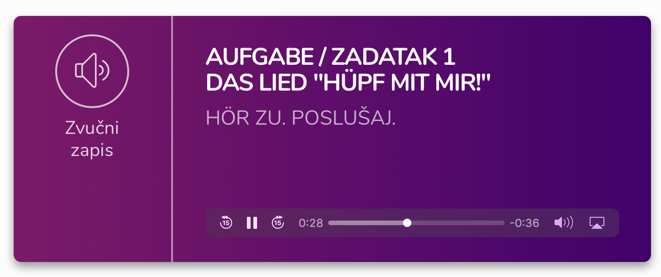 Pjesmica „Groß und klein“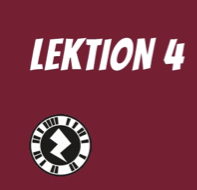 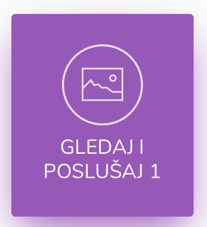 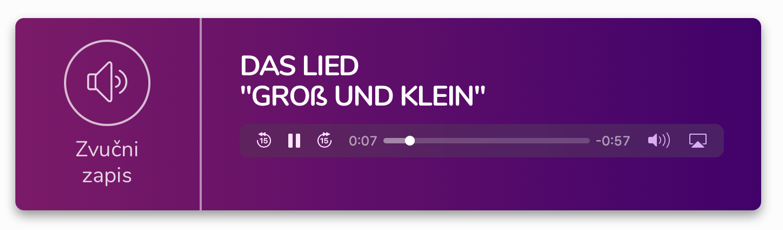 Pjesmica „ Drei Chinesen mit dem Kontrabass“
https://www.youtube.com/watch?v=9C2cLTif4QU 